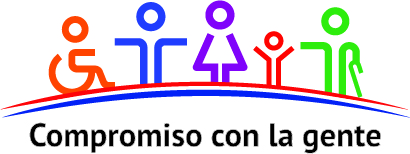 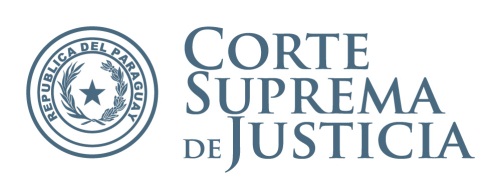 Dirección General de Recursos Humanos Dirección de Administración de Personal_Dirección General de Recursos Humanos Dirección de Administración de Personal_Dirección General de Recursos Humanos Dirección de Administración de Personal_SOLICITUD DE HABILITACIÓN DE TRABAJO EN HORARIO EXTRAORDINARIOFORMULARIO HE Hoja 1A:       Dirección General de Recursos HumanosDE:     __________________________________________________________________(Jefe/Director/Superior)________________________________________________________________________(Dependencia)Fecha: __________de_________________________de 201_____.-Me dirijo a Ud., a fin de solicitar habilitación de trabajo en horario extraordinario para_____________funcionarios de______________________________________________       (cantidad)                                                                           (Dependencia)quienes prestarán servicios fuera del horario ordinario de trabajo, en cumplimiento de tareas específicas y necesarias para el mejor funcionamiento de la Institución, las que se encuentran justificadas en los siguientes motivos:_____________________________________________________________________________________________________________________________________________________________________________________________________________________________________________________________________________________________________________________________________________________________________________________________________________________________________________________________________________________Se solicita dicha habilitación por el mes de______________________para los siguientes funcionarios/as, conforme formularios anexos por cada funcionario/a, en los que se detallan las tareas a realizar y el periodo de tiempo de prestación de servicios en horario extraordinario._____________________________Firma del/a Superior y/o Director/aA:       Dirección General de Recursos HumanosDE:     __________________________________________________________________(Jefe/Director/Superior)________________________________________________________________________(Dependencia)Fecha: __________de_________________________de 201_____.-Me dirijo a Ud., a fin de solicitar habilitación de trabajo en horario extraordinario para_____________funcionarios de______________________________________________       (cantidad)                                                                           (Dependencia)quienes prestarán servicios fuera del horario ordinario de trabajo, en cumplimiento de tareas específicas y necesarias para el mejor funcionamiento de la Institución, las que se encuentran justificadas en los siguientes motivos:_____________________________________________________________________________________________________________________________________________________________________________________________________________________________________________________________________________________________________________________________________________________________________________________________________________________________________________________________________________________Se solicita dicha habilitación por el mes de______________________para los siguientes funcionarios/as, conforme formularios anexos por cada funcionario/a, en los que se detallan las tareas a realizar y el periodo de tiempo de prestación de servicios en horario extraordinario._____________________________Firma del/a Superior y/o Director/aDirección General de Recursos Humanos Dirección de Administración de Personal_Dirección General de Recursos Humanos Dirección de Administración de Personal_Dirección General de Recursos Humanos Dirección de Administración de Personal_SOLICITUD DE HABILITACIÓN DE TRABAJO EN HORARIO EXTRAORDINARIOFORMULARIO HE Hoja 2_____________________________Firma del/a Superior y/o Director/a_____________________________Firma del/a Superior y/o Director/a